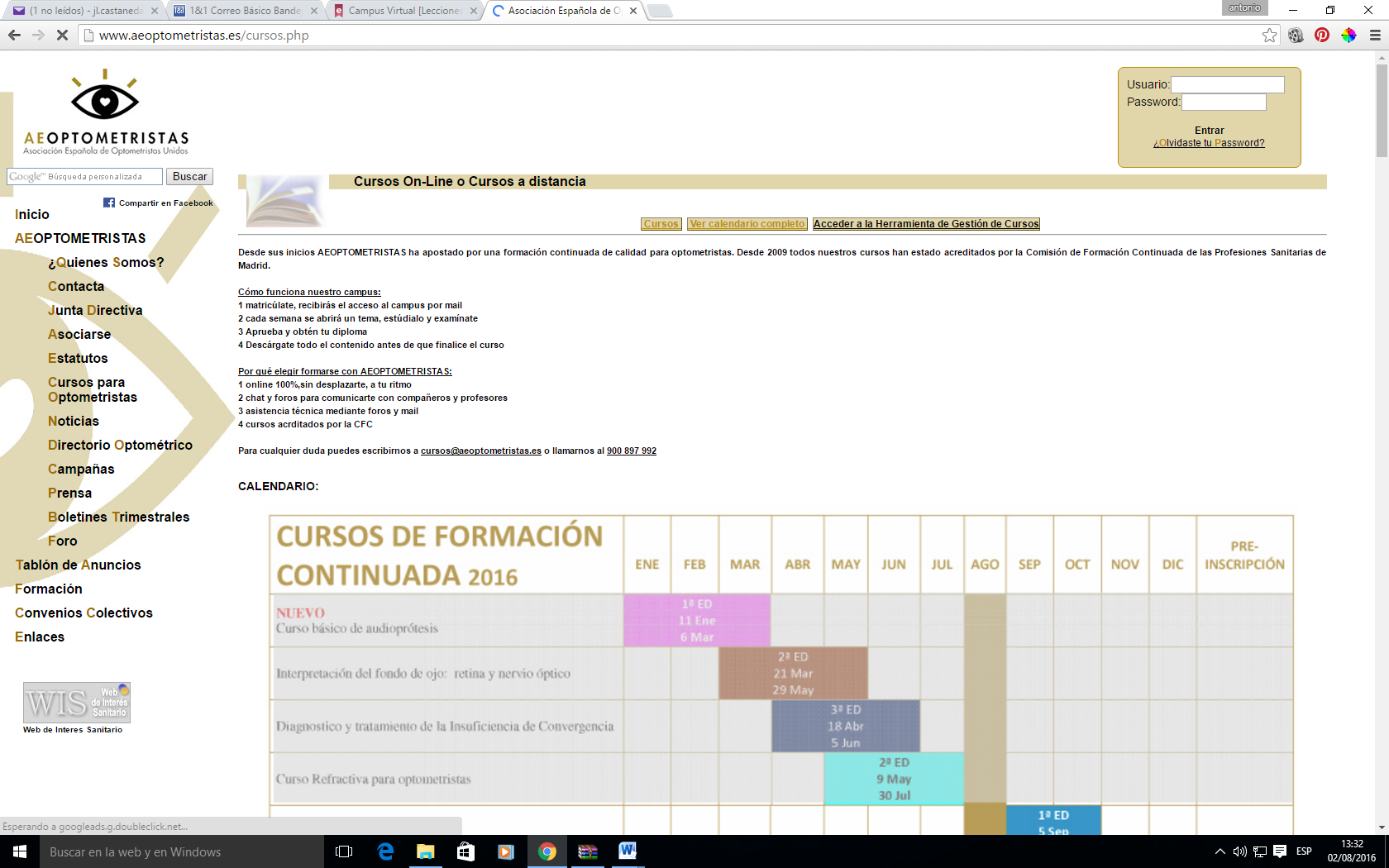 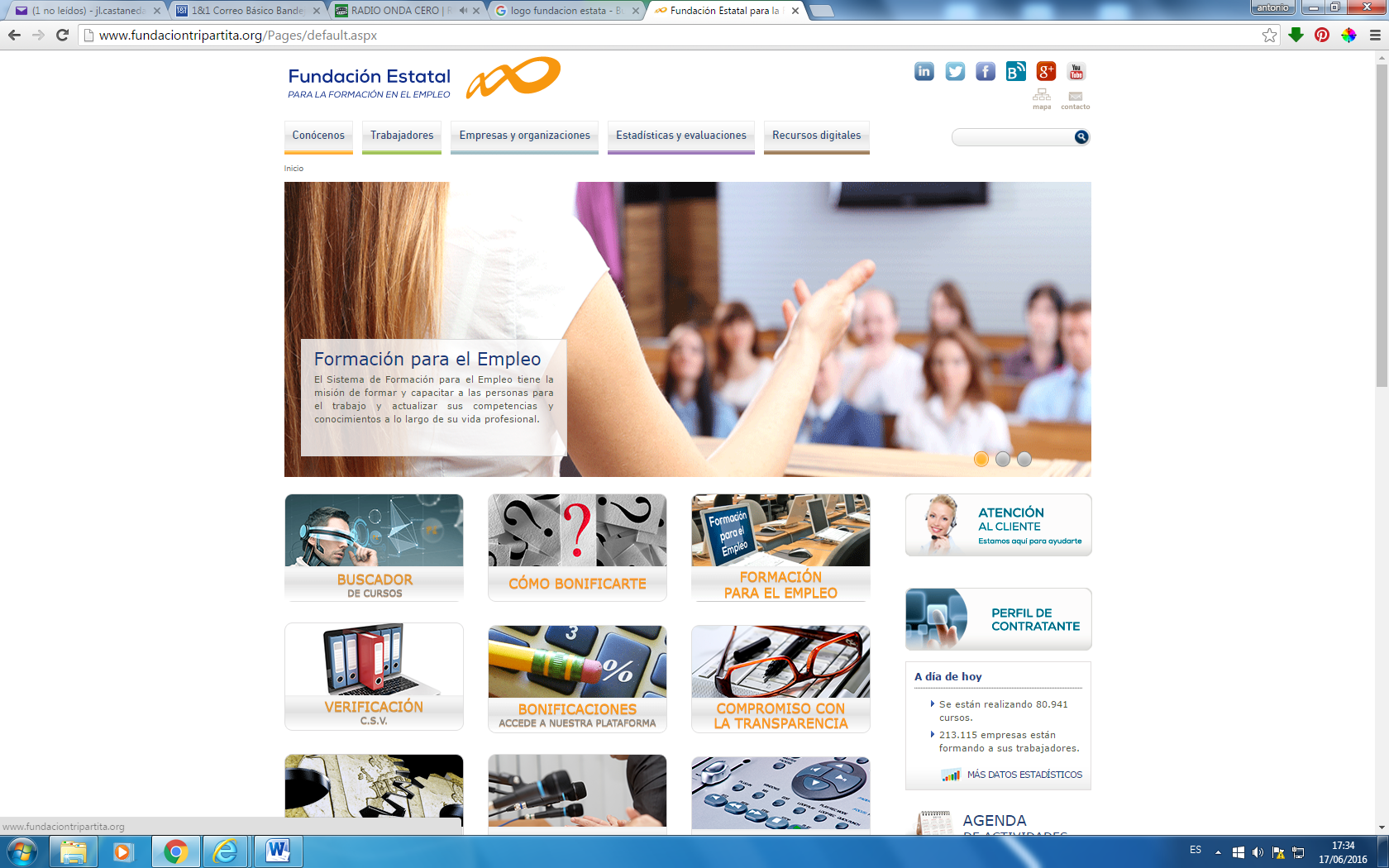 GUIA PARA EL ALTA EN FUNDACIÓN TRIPARTITA.Paso 1: Acceder a través de Internet Explorer a la página http://empresas.fundaciontripartita.org/Paso 2: Pinchar en el botón Acceder. 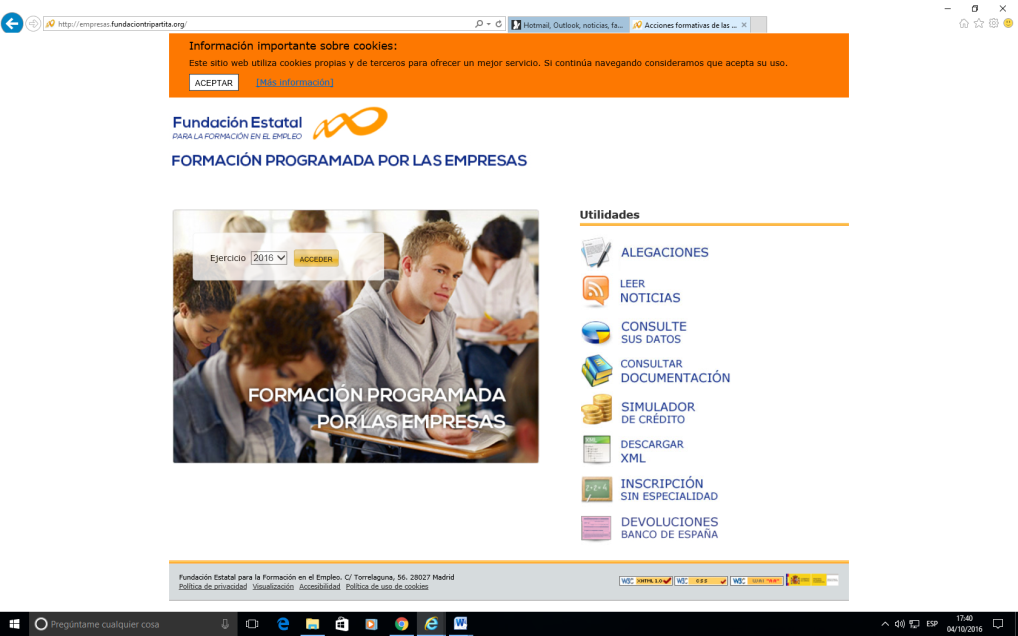 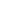 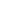 Paso 3: Que te llevará a la siguiente pantalla y que deberás pinchar sobre ejecutar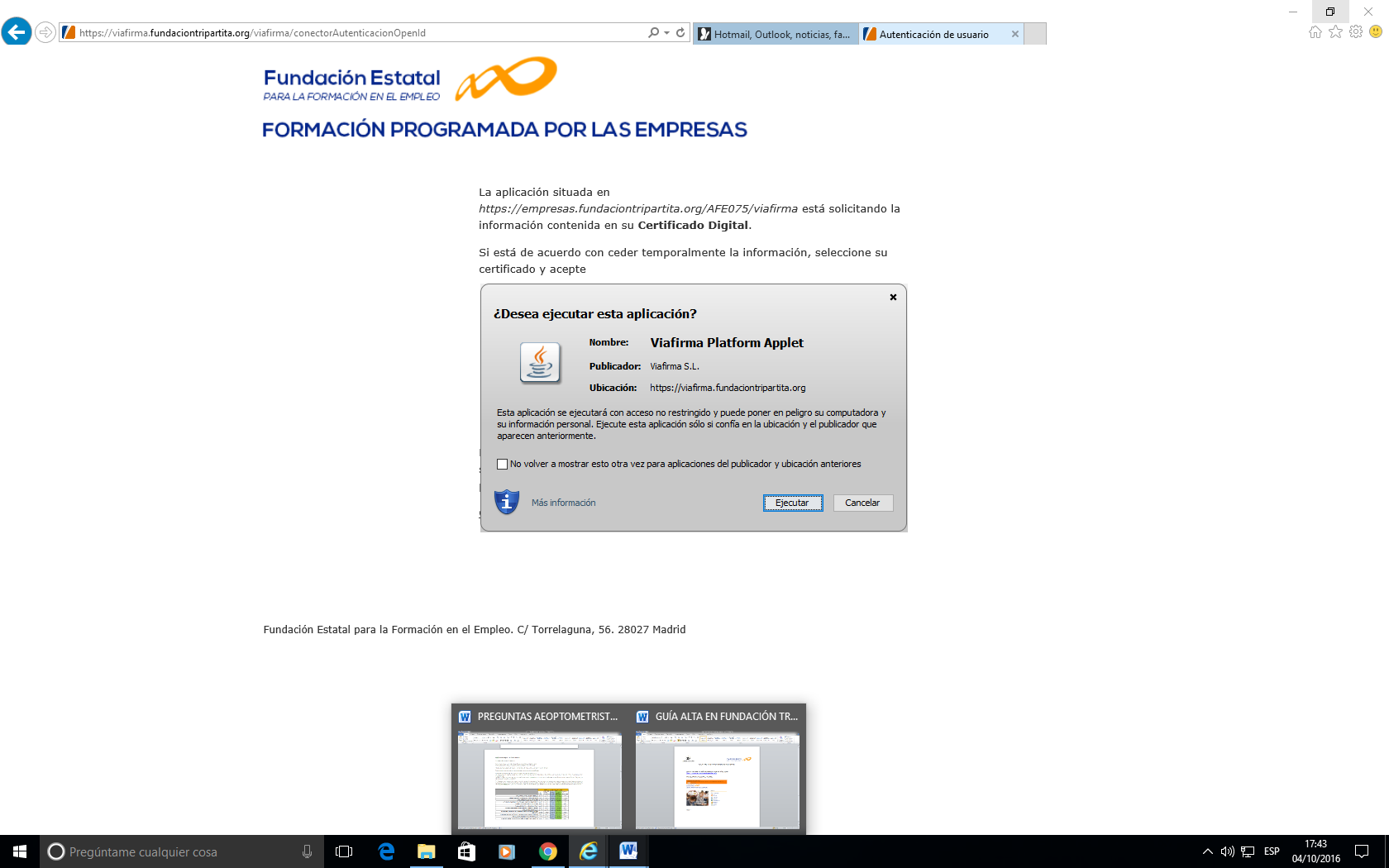 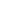 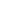 Paso 4: En la siguiente pantalla deberás seleccionar el certificado digital de la empresa (debes pinchar en el que corresponde a la empresa) y pinchar en Aceptar.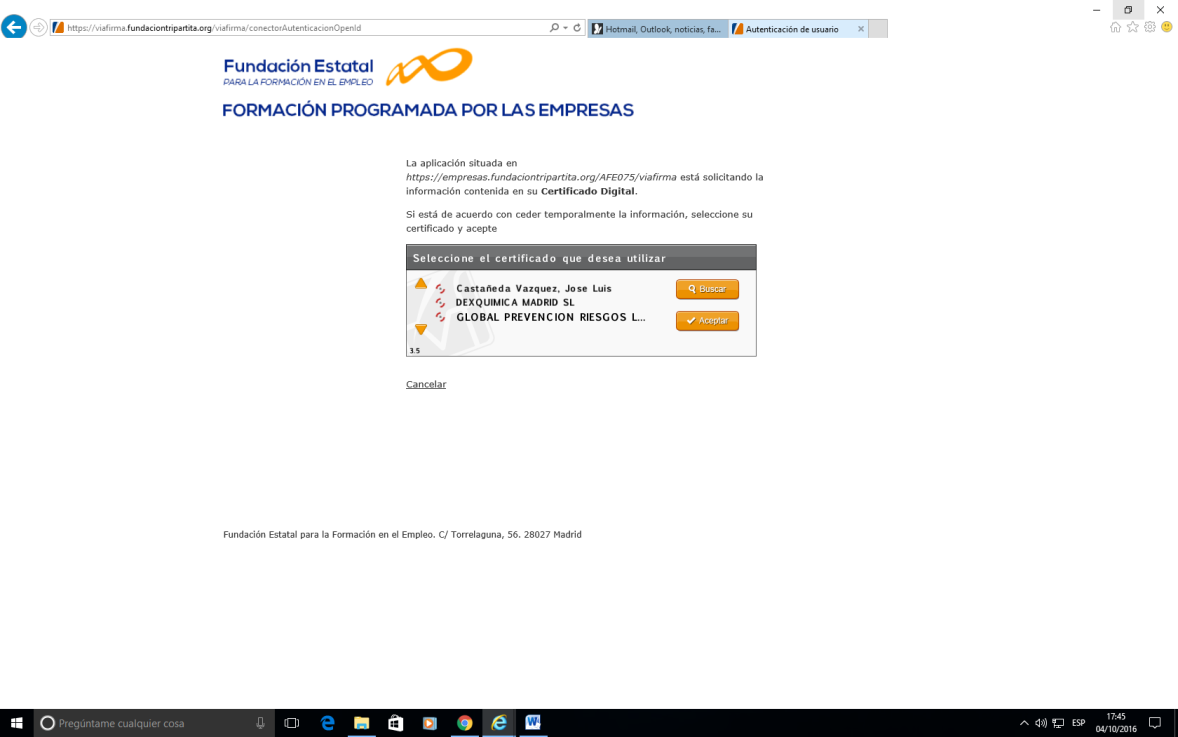 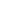 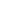 Paso 5: En este punto puede aparecer una de las siguientes pantallas, según el caso:Para las empresas que es la primera vez que acceden, deben cumplimentar todos los siguientes datos que aparecen en la pantalla. Por defecto, el NIF y CIF aparecen y sólo debes cumplimentar la clave (en dos ocasiones) y email (también en dos ocasiones). Por último debes pinchar en el botón Bonificada.Importante: No perder ni olvidar la clave que has introducido. 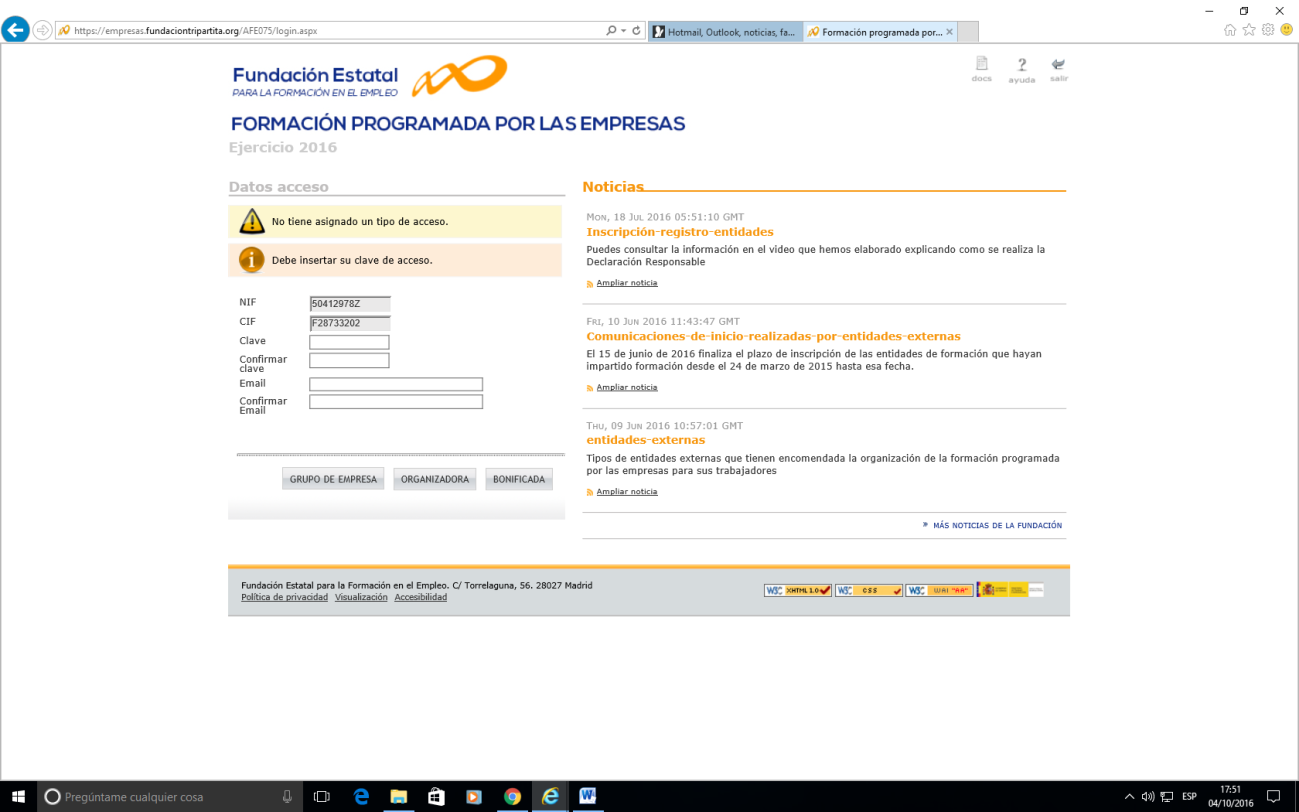 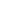 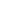 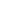 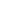 Para las empresas que ya han accedido con anterioridad sólo deben introducir su contraseña, señalar Bonificada y pinchar en Acceder.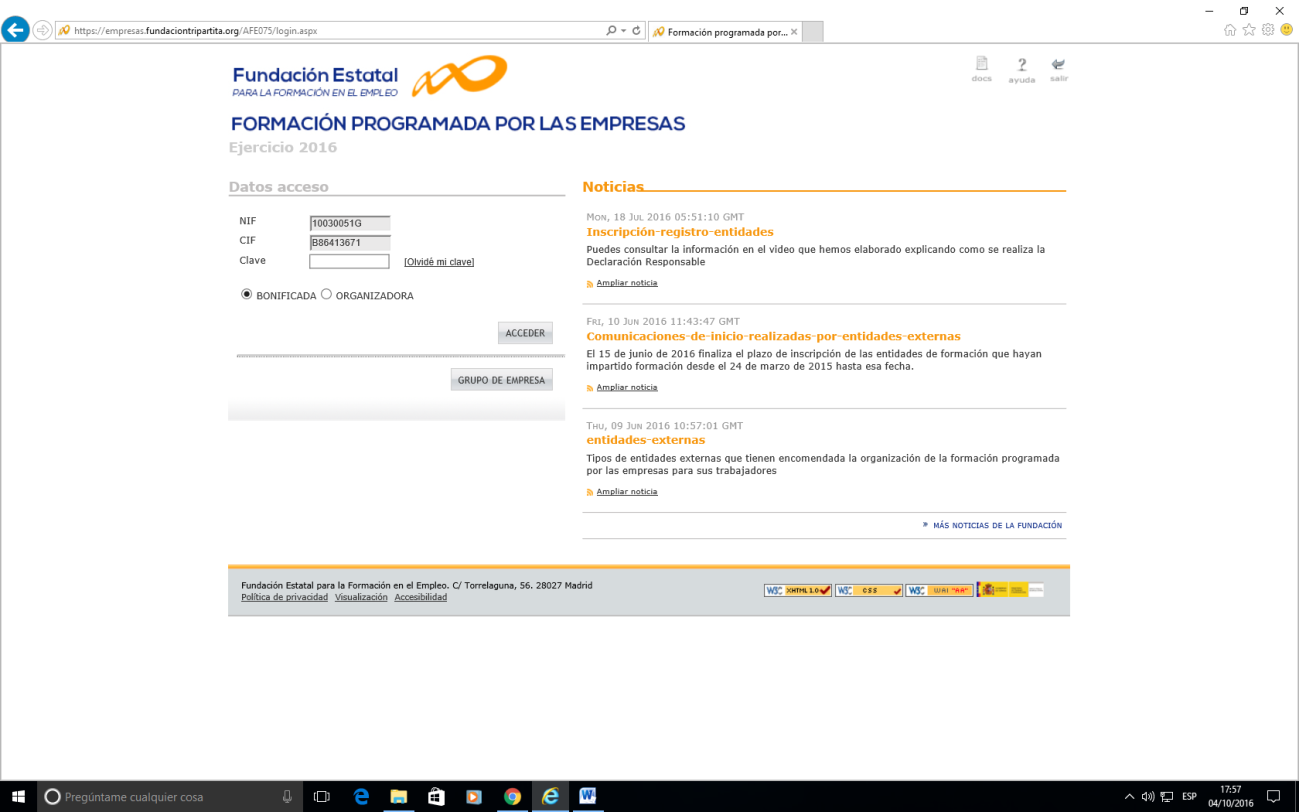 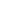 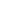 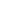 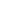 Paso 6: Si es la primera vez que accedes, deberás cumplimentar una serie de datos de tu empresa (imagen 1), como datos del representante legal de la empresa, dirección, teléfono y email, etc. Una vez introducido todos los datos debes pinchar en Aceptar. Para posteriormente acceder a la pestaña USUARIO (imagen 2).En caso que no sea la primera vez que accedes aparecerás directamente a la imagen 2 y pincharas en la pestaña USUARIO.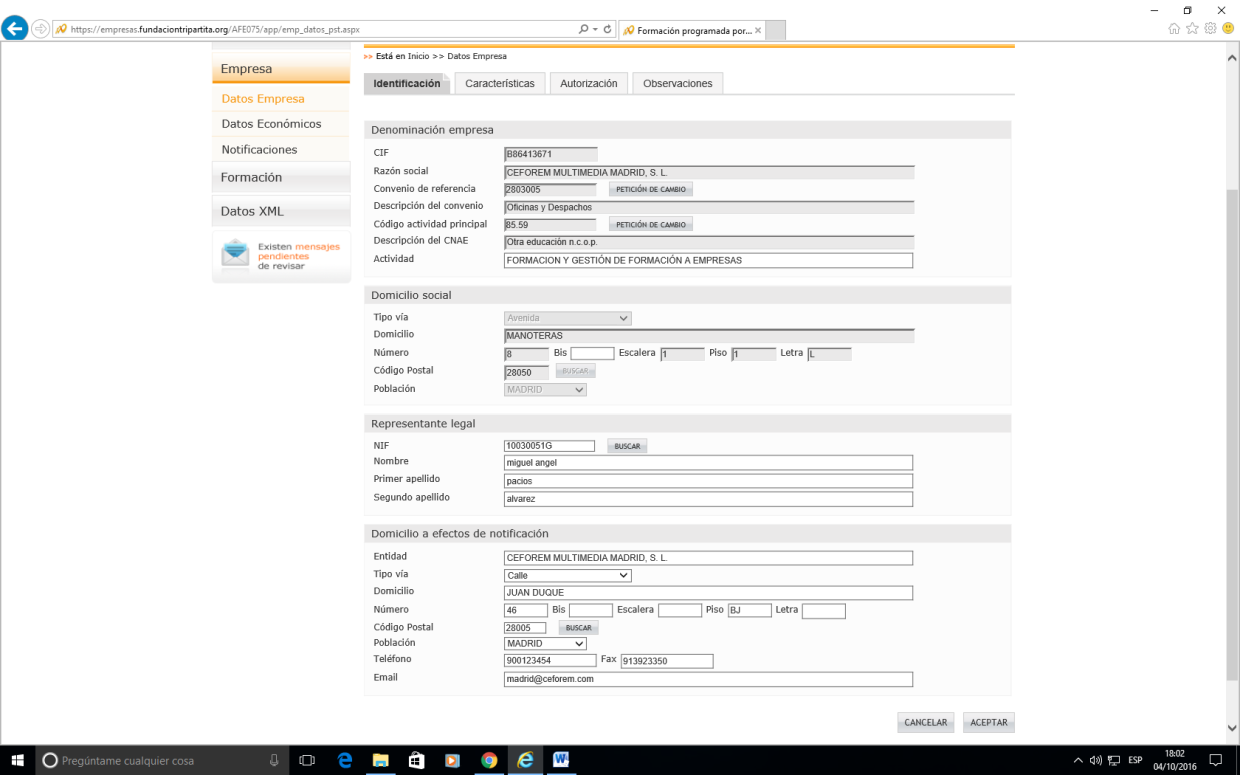 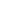 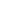 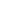 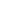 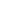 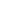 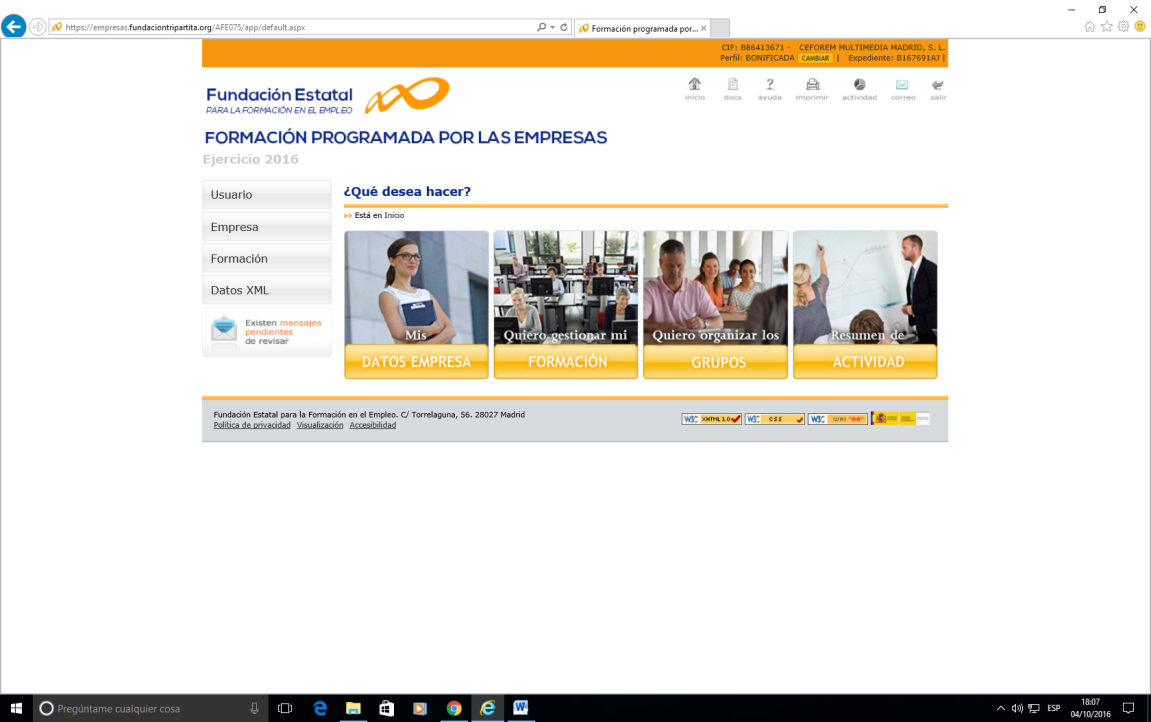 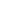 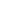 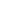 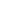 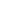 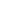 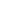 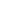 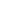 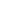 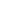 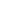 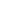 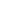 	(imagen 2)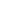 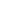 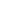 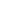 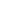 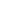 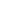 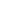                                                      (imagen 1)Paso 7: En la pantalla deberás pinchar en el botón Añadir Usuario 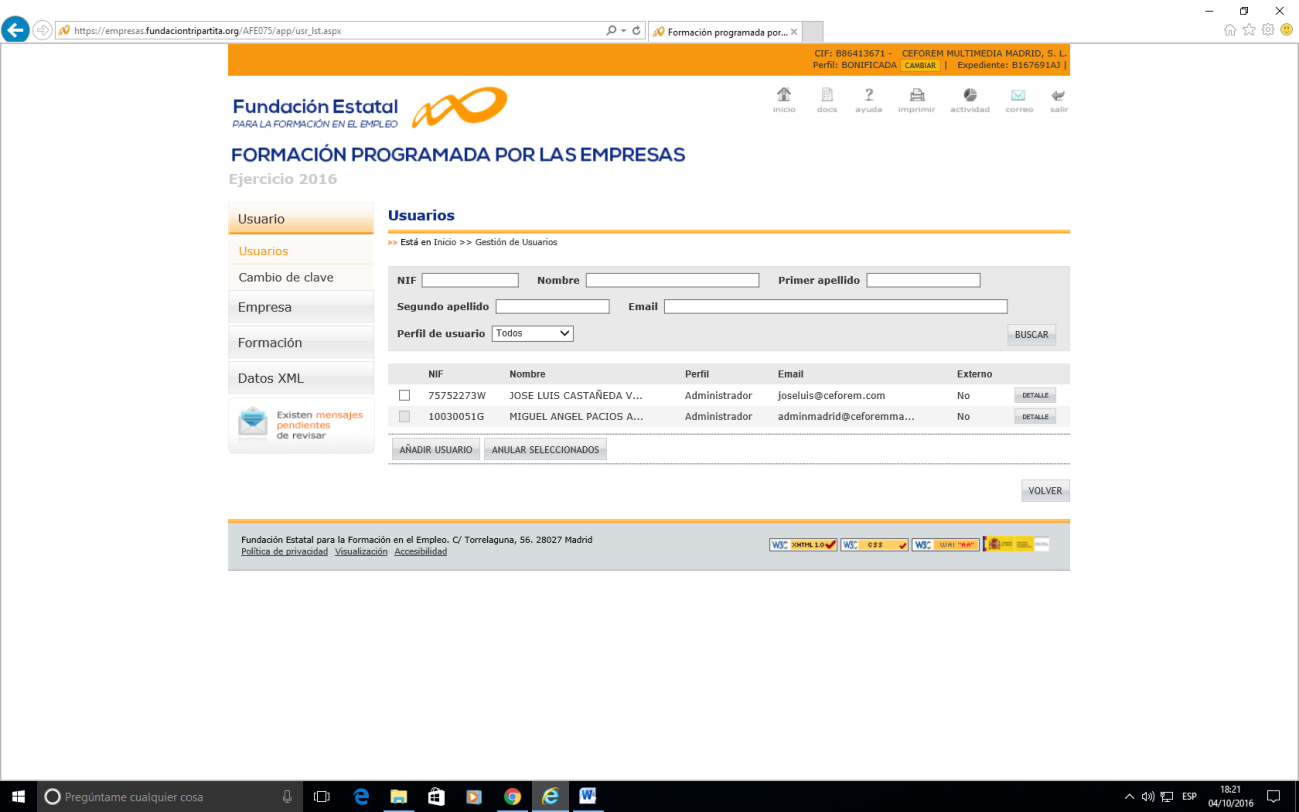 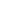 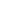 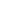 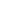 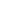 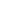 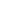 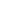 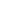 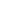 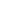 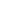 y en la siguiente pantalla cumplimentar los siguientes datos:NIF: 75752273WNombre: José Luis Apellido 1º: CastañedaApellido 2º: VázquezE-mail: jlcv2015@gmail.com (se debe cambiar a este mail, aparece por defecto joseluis@ceforem.com)Perfil Usuario: GestorUsuario externo: SICIF: 75752273WRazón Social: JOSE LUIS CASTAÑEDA VÁZQUEZ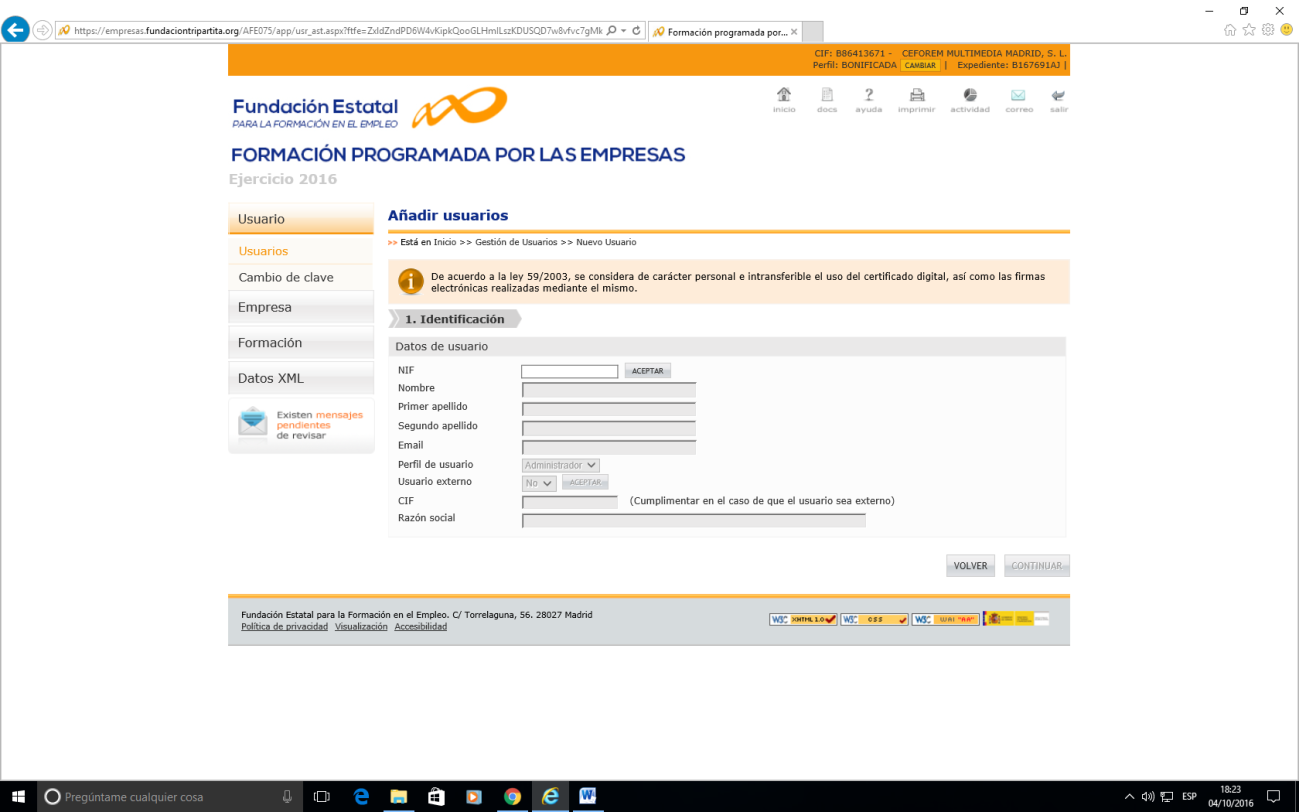 y por último pinchamos en Continuar.Ya se ha procedido el alta en Fundación Tripartita de la entidad externa que gestionará la formación programada por las empresas.